ΠΑΡΑΡΤΗΜΑ ΙΥΠΟΔΕΙΓΜΑ ΥΠΕΥΘΥΝΗΣ ΔΗΛΩΣΗΣ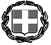 ΥΠΕΥΘΥΝΗ ΔΗΛΩΣΗ(άρθρο 8 Ν.1599/1986)Η ακρίβεια των στοιχείων που υποβάλλονται με αυτή τη δήλωση μπορεί να ελεγχθεί με βάση το αρχείο άλλων υπηρεσιών (άρθρο 8 παρ. 4 Ν. 1599/1986)ΠΡΟΣ(1):                        ΕΠΙΤΕΛΙΚΗ ΔΟΜΗ ΕΣΠΑ ΥΠ.Π.Ε.Θ,ΤΟΜΕΑ ΠΑΙΔΕΙΑΣ                        ΕΠΙΤΕΛΙΚΗ ΔΟΜΗ ΕΣΠΑ ΥΠ.Π.Ε.Θ,ΤΟΜΕΑ ΠΑΙΔΕΙΑΣ                        ΕΠΙΤΕΛΙΚΗ ΔΟΜΗ ΕΣΠΑ ΥΠ.Π.Ε.Θ,ΤΟΜΕΑ ΠΑΙΔΕΙΑΣ                        ΕΠΙΤΕΛΙΚΗ ΔΟΜΗ ΕΣΠΑ ΥΠ.Π.Ε.Θ,ΤΟΜΕΑ ΠΑΙΔΕΙΑΣ                        ΕΠΙΤΕΛΙΚΗ ΔΟΜΗ ΕΣΠΑ ΥΠ.Π.Ε.Θ,ΤΟΜΕΑ ΠΑΙΔΕΙΑΣ                        ΕΠΙΤΕΛΙΚΗ ΔΟΜΗ ΕΣΠΑ ΥΠ.Π.Ε.Θ,ΤΟΜΕΑ ΠΑΙΔΕΙΑΣ                        ΕΠΙΤΕΛΙΚΗ ΔΟΜΗ ΕΣΠΑ ΥΠ.Π.Ε.Θ,ΤΟΜΕΑ ΠΑΙΔΕΙΑΣ                        ΕΠΙΤΕΛΙΚΗ ΔΟΜΗ ΕΣΠΑ ΥΠ.Π.Ε.Θ,ΤΟΜΕΑ ΠΑΙΔΕΙΑΣ                        ΕΠΙΤΕΛΙΚΗ ΔΟΜΗ ΕΣΠΑ ΥΠ.Π.Ε.Θ,ΤΟΜΕΑ ΠΑΙΔΕΙΑΣ                        ΕΠΙΤΕΛΙΚΗ ΔΟΜΗ ΕΣΠΑ ΥΠ.Π.Ε.Θ,ΤΟΜΕΑ ΠΑΙΔΕΙΑΣ                        ΕΠΙΤΕΛΙΚΗ ΔΟΜΗ ΕΣΠΑ ΥΠ.Π.Ε.Θ,ΤΟΜΕΑ ΠΑΙΔΕΙΑΣ                        ΕΠΙΤΕΛΙΚΗ ΔΟΜΗ ΕΣΠΑ ΥΠ.Π.Ε.Θ,ΤΟΜΕΑ ΠΑΙΔΕΙΑΣ                        ΕΠΙΤΕΛΙΚΗ ΔΟΜΗ ΕΣΠΑ ΥΠ.Π.Ε.Θ,ΤΟΜΕΑ ΠΑΙΔΕΙΑΣ                        ΕΠΙΤΕΛΙΚΗ ΔΟΜΗ ΕΣΠΑ ΥΠ.Π.Ε.Θ,ΤΟΜΕΑ ΠΑΙΔΕΙΑΣ                        ΕΠΙΤΕΛΙΚΗ ΔΟΜΗ ΕΣΠΑ ΥΠ.Π.Ε.Θ,ΤΟΜΕΑ ΠΑΙΔΕΙΑΣ                        ΕΠΙΤΕΛΙΚΗ ΔΟΜΗ ΕΣΠΑ ΥΠ.Π.Ε.Θ,ΤΟΜΕΑ ΠΑΙΔΕΙΑΣΟ – Η Όνομα:Επώνυμο:Επώνυμο:Επώνυμο:Επώνυμο:Όνομα και Επώνυμο Πατέρα: Όνομα και Επώνυμο Πατέρα: Όνομα και Επώνυμο Πατέρα: Όνομα και Επώνυμο Πατέρα: Όνομα και Επώνυμο Μητέρας:Όνομα και Επώνυμο Μητέρας:Όνομα και Επώνυμο Μητέρας:Όνομα και Επώνυμο Μητέρας:Ημερομηνία γέννησης(2): Ημερομηνία γέννησης(2): Ημερομηνία γέννησης(2): Ημερομηνία γέννησης(2): Τόπος Γέννησης:Τόπος Γέννησης:Τόπος Γέννησης:Τόπος Γέννησης:Αριθμός Δελτίου Ταυτότητας:Αριθμός Δελτίου Ταυτότητας:Αριθμός Δελτίου Ταυτότητας:Αριθμός Δελτίου Ταυτότητας:Τηλ:Τηλ:Τόπος Κατοικίας:Τόπος Κατοικίας:Οδός:Οδός:Αριθ:ΤΚ:Αρ. Τηλεομοιοτύπου (Fax):Αρ. Τηλεομοιοτύπου (Fax):Αρ. Τηλεομοιοτύπου (Fax):Δ/νση Ηλεκτρ. Ταχυδρ. (Εmail):Δ/νση Ηλεκτρ. Ταχυδρ. (Εmail):Δ/νση Ηλεκτρ. Ταχυδρ. (Εmail):Δ/νση Ηλεκτρ. Ταχυδρ. (Εmail):Με ατομική μου ευθύνη και γνωρίζοντας τις κυρώσεις (3), που προβλέπονται από τις διατάξεις της παρ. 6 του άρθρου 22 του Ν. 1599/1986, δηλώνω ότι:Ως νόμιμος εκπρόσωπος της εταιρείας…………………………………………………..,για την κατάθεση οικονομικής προσφοράς στο πλαίσιο της υπ.αριθμ.  547/5-2-2019  Πρόσκλησης υποβολής προσφορών για την ανάθεση του έργου  προμήθειας αναλώσιμων ειδών της   Επιτελικής Δομής  ΕΣΠΑ , Τομέα Παιδείας  του Υπουργείου  Παιδείας, Έρευνας και Θρησκευμάτων, 1. Παραιτούμαι από κάθε δικαίωμα αποζημίωσής μου που απορρέει από οποιαδήποτε απόφαση της Αναθέτουσας Αρχής, ιδίως λόγω αναβολής, ματαίωσης ή ακύρωσης της διαδικασίας ανάθεσης.2. Δεσμεύομαι πως θα εκτελέσω το έργο σύμφωνα με τους όρους και τις προδιαγραφές που περιγράφονται στην  υπ. αριθμ.  547/5-2-2019  Πρόσκληση.                                                                                                                          Ημερομηνία:            -      -   2019                                                                                                                                              Ο – Η Δηλ…...                                                                                                                                                 (Υπογραφή)